Osnovna šola Brinje Grosuplje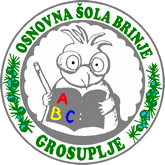 Naravoslovje 6MOJ FIŽOLČEK JE PA ZRASTELPoročilo opazovanja kalitve fižolaIme in priimek: ____________________________________Razred: __________________________________________Šolsko leto: _____________________Pred seboj imaš navodila za samostojno delo doma.Kakšna bo tvoja naloga? 20 dni boš vsak 2. dan spremljal, kako se bo seme fižola razvijalo v rastlino. Kalitev semena boš skrbno opazoval, ugotovitve pa boš narisal in opisal.Kako bo potekalo?V steklen kozarec (lahko za vlaganje, ali navaden) boš položil nekaj namočenih papirnatih brisačk in vanje položili 3 semena fižola. Semena fižola boš postavil čim bolj ob steno kozarca. Kozarec boš nato postavil na primerno mesto. Pri tem bodi pozoren, da bodo izpolnjeni vsi pogoji za kalitev: voda, primerna temperatura (ne prevroče, ne prehladno) in prisotnost zraka (pokrov moraš torej odstraniti iz kozarca). Vseh 20 dni moraš pozorno spremljati, da bodo papirnate brisačke ves čas dovolj navlažene. Če bo v kozarcu vode preveč ali premalo, tvoj poskus ne bo uspel in ga boš moral ponoviti! Zato vsak drugi dan potipaj papirnate brisačke. Če bodo suhe jim dodaj vodo. Nato se bo začelo spremljanje. Izbral si boš en fižol in ga opazoval vseh 20 dni. Bodi pozoren, da ne pozabiš, kateri fižol si si za opazovanje izbral – vseh 20 dni spremljaš kalitev vseh fižolov, skiciral pa boš rast samo enega. Prav tako se pri ugotovitvah osredotoči na en fižol. Kam bom zapisoval ugotovitve?Svoje ugotovitve boš zapisoval v tabelo (imaš jo na naslednji strani). V njej mora biti obvezno zapis o:zaporedni številki opazovanja,datumu opazovanja,ugotovitvah – kaj se je pojavilo novega od zadnjega opazovanja.Obvezna je tudi skica. Pri tem bodi pozoren na to, da bo skica res natančna. Na njej naj ne manjkajo pomembni deli rastline. Skica naj prikazuje vse tisto, kar je na novo zrastlo, prav tako na njej ne smejo manjkati ugotovitve. Npr. če si ugotovil, da je od zadnjega opazovanja steblo zelo zrastlo, naj bo ta razlika na skici lepo vidna – steblo naj bo v primerjavi s prejšnjo skico daljše! Pazi – skice nikoli NE rišemo s kemičnim svinčnikom ali nalivnim peresom! Skica naj bo narisana z navadnim svinčnikom, lahko pa jo kasneje pobarvate z barvicami (ni nujno!). Skici lahko priložite tudi fotografijo, ki jo posnamete z mobilnim telefonom ali fotoaparatom (ni nujno!).Po 20 dneh boš tvoje delo oddal učiteljici, ki ga bo ocenila. Kaj bo zajemalo ocenjevanje?PRIDOBLJENA OCENA: ____________________________Kriterij ocenjevanja in točkovnik: Nalogo mi moraš oddati najkasneje do 1. 6. 2020 na naslov: zala.rozanec@guest.arnes.si. POROČILOZapiši krajše poročilo. Pomagaj si z naslednjimi vprašanji:Kaj smo želeli s poizkusom preveriti?Na kaj si moral biti pozoren pri pripravi okolja za kalitev semena? Opiši.Ali si imel težave in ti seme ni kalilo? Zakaj misliš da je do tega prišlo?Ali je kalitev potekala, tako kot bi morala (tako, kot smo se učili pri pouku)? Če ni, zapiši kje se je pojavila razlika.Ali po izvedenem poskusu bolje razumeš potek kalitve? Pojasni. _______________________________________________________________________________________________________________________________________________________________________________________________________________________________________________________________________________________________________________________________________________________________________________________________________________________________________________________________________________________________________________________________________________________________________________________________________________________________________________________________________________________________________________________________________________________________________________________________________________________________________________________________________________________________________________________________________________________________________________________________________________________________________________________________________________________________________________________________________________________________________________________________________________________________________________.Maksimalno število točkPridobljeno število točkNaloga je izpolnjena tako, kot mora biti. V njej so zapisani vsi potrebni podatki (ime, priimek, razred, šolsko leto, skice, opisi skic..). Naloga vsebuje vse potrebne dele – naslovnico, tabelo in kratko poročilo. 5SKICESkice so narisane natančno.Skice so narisane z navadnim svinčnikom.Skice so risane vsak drugi dan, vseh 20 dni (skupno mora biti 10 skic). Iz skice je razviden pravilen potek kalitve. 1
111ZAPIS UGOTOVITEV POLEG SKICPoleg vsake skice je zapisana ugotovitev. Zapisana ugotovitev je očitna na skici.V ugotovitvah so uporabljeni pravilni izrazi (seme, kalitev, korenina, steblo, glavni poganjek, list, klični list…). 222POROČILONa koncu je zapisano krajše poročilo, ki zajema odgovore na vsa vprašanja. Poročilo je zapisano kot celota in ne samo kot odgovori na posamezno vprašanje. Poročilo je jasno in razumljivo. 821SKUPNO ŠTEVILO TOČK26Zaporedna številka opazovanjaDatumProstor za skicoProstor za zapis ugotovitev